inverno	Qual é a relação entre o solstício e as Festas Juninas? Assista ao vídeo How to Celebrate the Summer Solstice em: https://www.youtube.com/watch?v=qTkTiTis3iY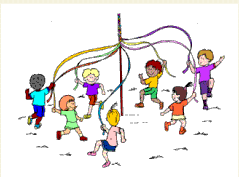 A históriaAs festas juninas são mais antigas do que todo mundo pensa! Elas surgiram na Antiga Europa, há centenas de anos. As festas aconteciam durante o solstício de verão para comemorar o início da colheita — por isso tanta comida e bebida — e eram organizadas pelos celtas, egípcios e outros povos. Uma das deusas homenageadas era Juno, esposa de Júpiter, e as festas eram chamadas de “junônias”.O catolicismo passou a ganhar cada vez mais fiéis na Europa e a data coincidia com o nascimento de João Batista, primo de Jesus Cristo. A Igreja Católica cristianizou a data, instituindo homenagens aos três santos do mês. As comemorações passaram a se chamar de “joaninas” (por causa de João) e os primeiros países a comemorá-las foram Portugal, Itália, França e Espanha — e até hoje elas são muito importantes no Norte da Europa.Não se sabe se o nome “junina” é uma adaptação que veio com o tempo ou se mudou porque a festa é comemorada no mês de junho. Cada um dos países deu o seu toque à festa que conhecemos hoje em dia. Da França veio a dança, de Portugal e da Espanha veio a dança com fitas, entre outras culturas que foram se popularizando.A vinda para o BrasilComo é de se imaginar, a festa junina foi trazida para o Brasil pelos portugueses durante o período colonial. Por coincidência, os índios que habitavam o nosso país realizavam rituais nessa mesma época de junho para celebrar a agricultura e, com a vinda dos jesuítas, as festas se fundiram e os pratos passaram a utilizar alimentos nativos, como mandioca e milho.PROPOSTAS	Escolha UMA das propostas a seguir. 1. Em tempos de Covid-19Como é essencial evitar aglomerações e contato no momento atual, esta ação pode ser realizada virtualmente. Você pode coletar os feedbacks por e-mail e então editar em um template as mensagens para fazer a “entrega”, também virtualmente.Veja um modelo de cartão abaixo. 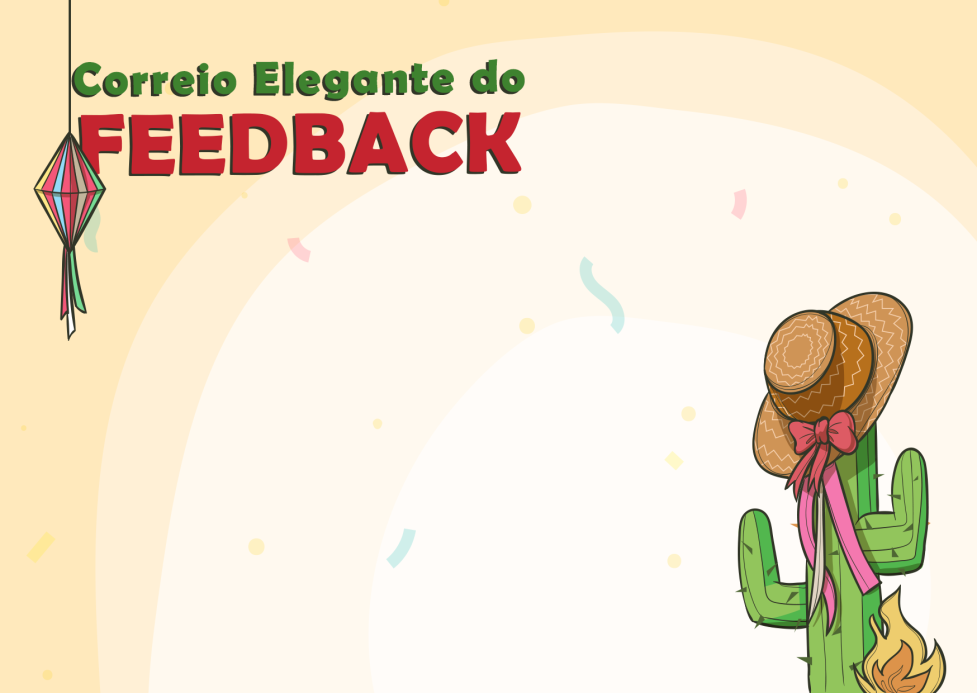 2. Palpite CerteiroColoque uma cesta com milhos de pipoca em um local de fácil visualização, ou então compartilhe uma foto da cesta e convide os colaboradores para tentarem adivinhar quantos grãos há no cesto.Peça que enviem seus palpites por e-mail e pense num prêmio para aquele que acertar ou se aproximar da quantidade real. 3.  Moda CaipiraCom as fotos tiradas com suas roupas juninas, crie um concurso para divulgar cada candidato e candidata e dê um número para cada um. Exibiremos as fotos por alguns dias e faremos a votação.4. Meu Quitute JuninoCrie uma versão virtual para divulgar as receitas dessa época do ano.Você também pode selecionar as melhores receitas e fazer um vídeo com o empregado cozinhando sua receita para depois postarmos  no padlet junino.Veja um exemplo abaixo: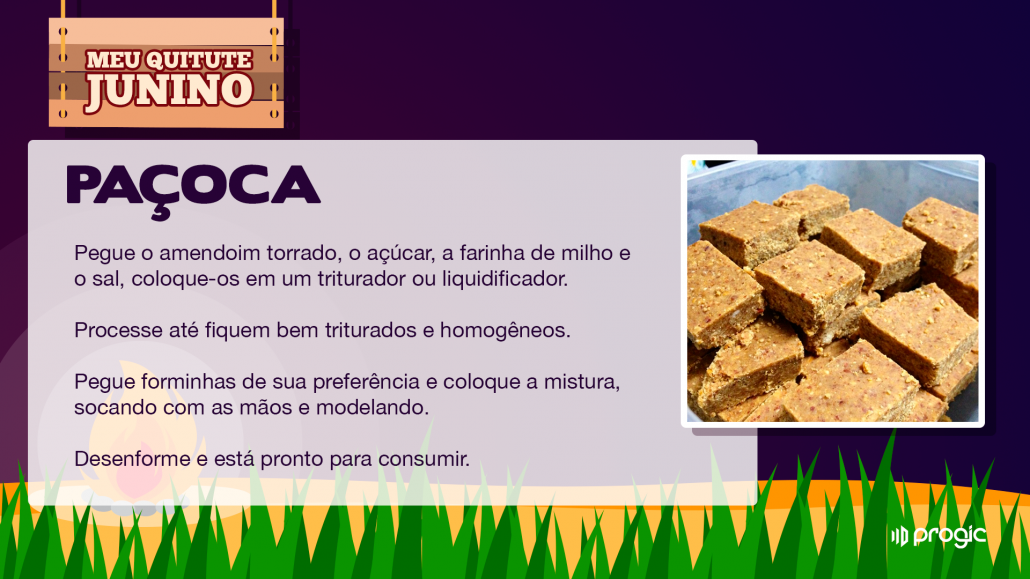 